SEROLOGIE LEGIONELLAFiche mise à jour tous les ans et disponible sur le site du CNR : http://cnr-legionelles.univ-lyon1.fr/ Transport à température ambiante ou +4°CLABORATOIRE EXPEDITEURNom du correspondant : E-mail :Date d’envoi :PATIENTNom :				Nom de naissance : Prénom : 			Sexe :		 Date de naissance :Service d’hospitalisation : 		PRELEVEMENT(S)Votre (vos) référence(s) interne(s) :Date de(s) prélèvement(s) : 				Heure de(s) prélèvement(s) : RENSEIGNEMENTS CLINIQUESPneumopathie : 			☐ Oui			☐ NonDate de début des signes : MOTIF DE LA DEMANDE☐ Contrôle de sérologie positive (titrage en IF)      Résultats déjà obtenus (préciser la technique et le titre si titrage réalisé) : ☐ Sérologie (dépistage en ELISA) (kit Trinity Biotech, IgG/IgM, L. pneumophila sérogroupes 1 à 6)La sérologie dépistage ne sera réalisée qu'après accord avec le CNR (arrêté du 16 Juin 2016 fixant le cahier des charges des CNR).INFORMATIONS COMPLEMENTAIRESAnalyses déjà réalisées et résultats : Recherche d’antigènes urinaires Legionella :	☐ positive 	  ☐ négative 		☐ non réaliséePCR Legionella : 				☐ positive 	  ☐ négative 		☐ non réaliséeAutres :CENTRE NATIONAL DE REFERENCE DES LEGIONELLESCENTRE NATIONAL DE REFERENCE DES LEGIONELLESCENTRE NATIONAL DE REFERENCE DES LEGIONELLES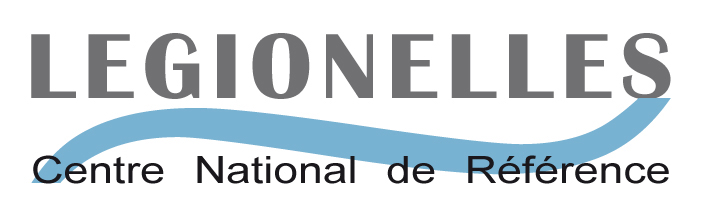 HOSPICES CIVILS DE LYONInstitut des Agents Infectieux (IAI)Groupement Hospitalier Nord, Bâtiment O – CBPN3ème étage103 Grande Rue de la Croix-Rousse69317 Lyon Cedex 04FRANCETel : (33) 4 72 07 11 45Fax : (33) 4 72 07 18 42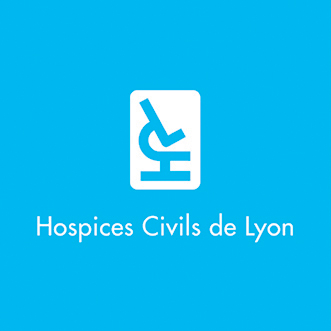 Cachet du laboratoire : 